Доступность образовательных услуг в  учреждении,  людям с ограниченными возможностями здоровья и инвалидов, обеспечивается следующими условиями:Имеется возможность беспрепятственного входа в учреждение  и выхода из нихчерез входные группы, имеющие достаточную ширину  для проезда инвалидной коляски, лестницы оборудованы пандусом со специальными ограждениями, низкими перилами.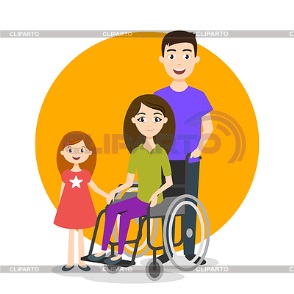 Имеется возможность самостоятельного передвижения по территории объекта, в том числе с помощью работникаучреждения, которого можно вызвать по видеодомофону, который установлен у центральной калитки и входной звонок центральных дверей 1 и 2 корпусов. Работник учреждения организует помощь по беспрепятственному входу на территорию и в здания.Обеспечивается сопровождение инвалидов, имеющих стойкие нарушения функции зрения, и возможность самостоятельного передвижения по территории объекта(перила, знаки, указатели для самостоятельного передвижения незрячих или специальные сопровождающие, помогающие инвалиду с нарушениями зрения ориентироваться в пространстве);Обеспечиваетсясодействие инвалиду при входе в объект и выходе из него, информирование инвалида о доступных маршрутах общественного транспортасотрудники организации могут проконсультировать инвалида и при необходимости помочь ему в определении маршрута и в организации его входа или выхода из организации. Эти обязанности исполняют  сотрудники охраны или свободные от основной работы сотрудники организации).Обеспечивается надлежащее размещение носителей информации – на уровне не более 1 м от пола для удобства прочтения.Оказывается  инвалидам помощь, необходимая для получения в доступной для них форме информации о правилах предоставления услуги, в том числе об оформлении необходимых для получения услуги документов, о совершении ими других необходимых для получения услуги действий -заведующим в любой  удобной для инвалида форме и в доступном для инвалида помещении учреждения, в удобное для инвалида время.Выполнена адаптация официального сайта органа и организации, предоставляющих услуги в сфере образования, для лиц с нарушением зрения (слабовидящих);При необходимости имеется возможность обеспечения предоставления услуг тьютора организацией, на основании соответствующей рекомендации в заключении психолого-медико-педагогической комиссии или индивидуальной программе реабилитации инвалида, если услуга рекомендована ПМПК или ИПРА,через заключение  образовательной организацией договора с организацией или фондом, предоставляющими услуги сопровождения инвалидов);В основную общеобразовательную программуучреждения  включен разделобразовательный адаптированный   программы для детей с ограниченными возможностями здоровья и инвалидов.Предоставление бесплатно учебных пособий, иной учебной литературы, а также специальных технических средств обучения коллективного и индивидуального пользования.Родительская плата за присмотр и уход за детьми инвалидами  и  детьми  с ограниченными возможностями здоровья не взымается.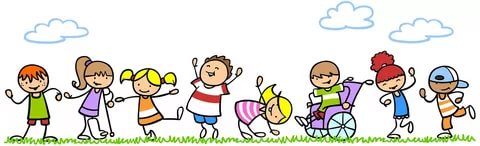 